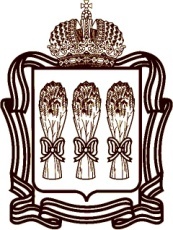 Об установлении цен (тарифов) на электрическую энергию для населения и приравненных к нему категорий потребителей по Пензенской области на 2021 годВ соответствии с Федеральным законом от 26 марта 2003 года № 35-ФЗ «Об электроэнергетике» (с последующими изменениями), постановлением Правительства Российской Федерации от 29 декабря 2011 года № 1178 «О ценообразовании в области регулируемых цен (тарифов) в электроэнергетике» (с последующими изменениями),  приказом ФАС России от 09.10.2020 № 983/20 «О предельных минимальных и максимальных уровнях тарифов на электрическую энергию (мощность), поставляемую населению и приравненным к нему категориям потребителей, по субъектам Российской Федерации на 2021 год», приказом ФАС России от 19.06.2018 № 834/18 «Об утверждении Регламента установления цен (тарифов) и (или) их предельных уровней, предусматривающего порядок регистрации, принятия к рассмотрению и выдачи отказов в рассмотрении заявлений об установлении цен (тарифов) и (или) их предельных уровней, и формы решения органа исполнительной власти субъекта Российской Федерации в области государственного регулирования тарифов» (с последующими изменениями), Методическими указаниями по расчету тарифов на электрическую энергию (мощность) для населения и приравненных к нему категорий потребителей, тарифов на услуги по передаче электрической энергии, поставляемой населению и приравненным к нему категориям потребителей, утвержденными приказом ФСТ России от 16 сентября 2014 года № 1442-э, (с последующими изменениями) Положением об Управлении по регулированию тарифов и энергосбережению Пензенской области, утвержденным постановлением Правительства Пензенской области от 4 августа 2010 года № 440-пП (с последующими изменениями), на основании протокола заседания Правления Управления по регулированию тарифов и энергосбережению Пензенской области   от 25 декабря 2020 года  № 115,             п р и к а з ы в а ю:  1. Установить с 01 января 2021 года по 31 декабря 2021 года тарифы на электрическую энергию для населения и приравненных к нему категорий потребителей по Пензенской области согласно приложению № 1 к настоящему приказу.2. Определить балансовые показатели планового объема полезного отпуска электрической энергии, используемые при расчете цен (тарифов) на электрическую энергию для населения и приравненных к нему категорий потребителей по Пензенской области на 2021 год согласно приложению № 2 к настоящему приказу.3. Определить примененные понижающие коэффициенты при установлении цен (тарифов) на электрическую энергию (мощность) на 2021 год согласно приложению № 3 к настоящему приказу.4. Признать утратившим силу приказ Управления по регулированию тарифов и энергосбережению Пензенской области от 20.12.2019 № 192 «Об установлении цен (тарифов) на электрическую энергию для населения и приравненных к нему категорий потребителей по Пензенской области на 2020 год».5. Настоящий приказ разместить (опубликовать) на официальном сайте Управления по регулированию тарифов и энергосбережению Пензенской области в информационно-телекоммуникационной сети «Интернет» и «Официальном интернет-портале правовой информации» (www.pravo.gov.ru).6. Настоящий приказ вступает в силу с 1 января 2021 года.Начальник Управления                                                                                     Н.В. КлакУПРАВЛЕНИЕ  ПО РЕГУЛИРОВАНИЮ ТАРИФОВ И ЭНЕРГОСБЕРЕЖЕНИЮ ПЕНЗЕНСКОЙ  ОБЛАСТИП Р И К А З от25 декабря 2020 года№  208г.Пенза г.Пенза г.Пенза г.Пенза Приложение № 1 к приказу от 25.12.2020 № 208Цены (тарифы)
на электрическую энергию для населения и приравненных к нему
категорий потребителей по Пензенской области на 2021 год ¹Примечание. В примечании указываются необходимые сведения по применению настоящего приложения.1Приложение заполняется при отсутствии решения об установлении социальной нормы потребления электрической энергии (мощности) в субъекте Российской Федерации.2Интервалы тарифных зон суток (по месяцам календарного года) утверждаются ФАС России.3 При наличии категорий потребителей, относящихся к населению или приравненным к нему категориям потребителей, у гарантирующего поставщика, энергосбытовой, энергоснабжающей организации, приобретающих электрическую энергию (мощность) в целях дальнейшей продажи населению и приравненным к нему категориям потребителей в объемах фактического потребления населения и приравненных к нему категорий потребителей и объемах электроэнергии, израсходованной на места общего пользования в целях потребления на коммунально-бытовые нужды граждан и не используемой для осуществления коммерческой (профессиональной) деятельности.Приложение № 2 к приказу от 25.12.2020 № 208Балансовые показатели планового объема полезного отпуска электрической энергии, используемые при расчете цен (тарифов) на электрическую энергию для населения и приравненных к нему категорий потребителей по Пензенской области на 2021 годПриложение № 3 к приказу от 25.12.2020 № 208Примененные понижающие коэффициенты при установлении цен (тарифов) на электрическую энергию (мощность) на 2021 год     ¹ При установлении цен (тарифов) на электрическую энергию (мощность) для населения и приравненным к нему категорий потребителей в пределах и сверх социальной нормы потребления в соответствии с приложением № 2 к решению органа исполнительной власти субъекта Российской Федерации в области государственного регулирования тарифов указанная таблица является неотъемлемой частью решения органа приложения № 2  к решению органа исполнительной власти субъекта Российской Федерации в области государственного регулирования тарифов.  При этом данная таблица дополняется необходимым количеством столбцов.    ² При наличии соответствующих категорий потребителей, относящихся к населению или приравненным к нему категориям потребителей, у гарантирующего поставщика, энергосбытовой, энергоснабжающей организации, приобретающих электрическую энергию (мощность) в целях дальнейшей продажи населению и приравненным к нему категориям потребителей в объемах фактического потребления населения и приравненных к нему категорий потребителей и объемах электроэнергии, израсходованной на места общего пользования в целях потребления на коммунально-бытовые нужды граждан и не используемой для осуществления коммерческой (профессиональной) деятельности.Цены (тарифы)
на электрическую энергию для населения и приравненных к нему
категорий потребителей по Пензенской области на 2021 год ¹Примечание. В примечании указываются необходимые сведения по применению настоящего приложения.1Приложение заполняется при отсутствии решения об установлении социальной нормы потребления электрической энергии (мощности) в субъекте Российской Федерации.2Интервалы тарифных зон суток (по месяцам календарного года) утверждаются ФАС России.3 При наличии категорий потребителей, относящихся к населению или приравненным к нему категориям потребителей, у гарантирующего поставщика, энергосбытовой, энергоснабжающей организации, приобретающих электрическую энергию (мощность) в целях дальнейшей продажи населению и приравненным к нему категориям потребителей в объемах фактического потребления населения и приравненных к нему категорий потребителей и объемах электроэнергии, израсходованной на места общего пользования в целях потребления на коммунально-бытовые нужды граждан и не используемой для осуществления коммерческой (профессиональной) деятельности.Приложение № 2 к приказу от 25.12.2020 № 208Балансовые показатели планового объема полезного отпуска электрической энергии, используемые при расчете цен (тарифов) на электрическую энергию для населения и приравненных к нему категорий потребителей по Пензенской области на 2021 годПриложение № 3 к приказу от 25.12.2020 № 208Примененные понижающие коэффициенты при установлении цен (тарифов) на электрическую энергию (мощность) на 2021 год     ¹ При установлении цен (тарифов) на электрическую энергию (мощность) для населения и приравненным к нему категорий потребителей в пределах и сверх социальной нормы потребления в соответствии с приложением № 2 к решению органа исполнительной власти субъекта Российской Федерации в области государственного регулирования тарифов указанная таблица является неотъемлемой частью решения органа приложения № 2  к решению органа исполнительной власти субъекта Российской Федерации в области государственного регулирования тарифов.  При этом данная таблица дополняется необходимым количеством столбцов.    ² При наличии соответствующих категорий потребителей, относящихся к населению или приравненным к нему категориям потребителей, у гарантирующего поставщика, энергосбытовой, энергоснабжающей организации, приобретающих электрическую энергию (мощность) в целях дальнейшей продажи населению и приравненным к нему категориям потребителей в объемах фактического потребления населения и приравненных к нему категорий потребителей и объемах электроэнергии, израсходованной на места общего пользования в целях потребления на коммунально-бытовые нужды граждан и не используемой для осуществления коммерческой (профессиональной) деятельности.